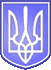 У К Р А Ї Н АК У Ч У Р Г А Н С Ь К А   С І Л Ь С Ь К А   Р А Д А Роздільнянського району Одеської областіР І Ш Е Н Н ЯПро створення конкурсної комісії з відбору кандидатур на вакантні посади керівників комунальних підприємств, установ, закладів, управління якими здійснює Кучурганська сільська рада       Керуючись ст. 26 Закону України «Про місцеве самоврядування в Україні», ст.ст.56,78 Господарського кодексу, ст. 87 Цивільного кодексу, з метою реалізації повноважень органу місцевого самоврядування, для забезпечення соціальних потреб мешканців Кучурганської сільської ради у сфері  надання комунальних послуг, враховуючи висновки постійної комісії з питань планування, бюджету,фінансів, соціального розвитку та комунального майна, Кучурганська сільська радаВИРІШИЛА:Створити конкурсну комісію у складі:Голова комісії - Дьяченко Ірина Григорівна – депутат Кучурганської сільської ради.Члени комісії:          - Крижановський Борис Євгенович - депутат Кучурганської сільської ради;         - Чербаджи Ірина Василівна - депутат Кучурганської сільської ради;                        - Мальована Валентина Вікторівна – депутат Кучурганської сільської ради;                        - Дундук Лідія Вікторівна – депутат Кучурганської сільської ради;                       - Олійник Олена Павлівна – депутат Кучурганської сільської ради;                       - Зацепін Володимир Олександрович – депутат Кучурганської сільської ради.          2. Контроль за виконанням даного рішення покласти на заступника сільського голови Фурдуй А.В.  Сільський голова				                                                        А.П.Левицький   21 серпня  2017  року         № 299 - VIІ